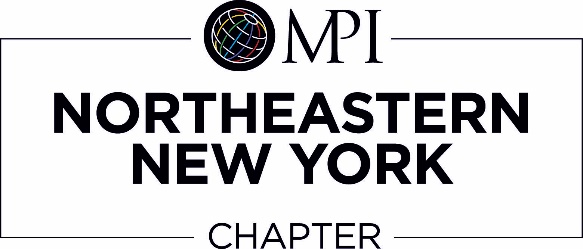 MPI NENY PROFESSIONAL DEVELOPMENTCERTIFIED MEETING PROFESSIONAL (CMP) SCHOLARSHIP PROGRAM
This scholarship is awarded once a year in June at the MPI NENY Annual Awards Reception.
The deadline for the 2018 Scholarship Application is Friday June 8th, at 5pm.

Scholarship Eligibility Criteria: You must be a current MPI member, have passed the CMP Exam in the current year (July 1, 2016 – June 30, 2017), and not be financially supported by your employer in this endeavor. 

2017 APPLICATION FORMName of applicant:______________________________________________________________________

Address:___________________________________________________________________________	E-Mail Address:_______________________________________________________________________Phone:___________________________________________________________________________Length of time employed as a Meeting Professional:______________________________________________Date of your CMP exam:________________________________________________________________	Application for CMP and receipt of passing the exam must be attached.ESSAY: Please attach a 250 word essay on why you are pursuing the CMP Certification and how it will contribute to your development.COSTS:
Application Fee: $_______Registration Fee: $_______
TOTAL COST: $ _______AMOUNT OF SCHOLARSHIP REQUEST: _____________ (not to exceed $500.00) 

DOCUMENTATION: 
Please submit the following along with this completed application to: 

MPI NENY
Attention: Laurie Steele
352 NE 3rd Ave
Delray Beach, FL 33444
Copy of your CMP applicationCopy of your receipt of passing the examEssay as described abovePersonal out-of-pocket receiptsAPPLICANT'S SIGNATURE	DATE: ___/___/___CMP COMMITTEE SIGNATURE	DATE: ___/___/___